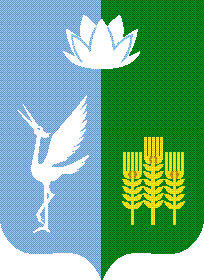 АДМИНИСТРАЦИЯ ЧКАЛОВСКОГО СЕЛЬСКОГО ПОСЕЛЕНИЯ СПАССКОГО  МУНИЦИПАЛЬНОГО РАЙОНА ПРИМОРСКОГО КРАЯ ПОСТАНОВЛЕНИЕ На основании Устава Чкаловского сельского поселения Спасского муниципального района, постановления администрации Чкаловского сельского поселения от 14 июля 2014 года № 50  «Об утверждении Порядка разработки муниципальных  программ Чкаловского сельского поселения и их реализации и Порядка проведения оценки эффективности  реализации муниципальных программ Чкаловского сельского поселения».ПОСТАНОВЛЯЕТ: Внести изменения: 1. В наименовании ведомственной целевой программы  «Развитие культуры на территории Чкаловского сельского поселения Спасского муниципального района на период 2014-2016 годов»  заменить   слова  « ведомственная целевая» - читать   « муниципальная» и в соответствии привести текст всей программы и Приложения. 2. В паспорте программы:- в пункте «Перечень программ и основных мероприятий» п.п.1 «Приобретение, реконструкция и капитальный ремонт учреждений культуры Чкаловского сельского поселения»  исключить слово – « капитальный»  и в соответствии привести текст  программы и Приложения.3. Настоящее постановление вступает в силу с момента его официального опубликования.          4. Контроль за исполнением настоящего постановления оставляю за собой.Глава администрации Чкаловского сельского поселения                                                               В.Н. Трусовот 21 августа 2014 г.с. Чкаловское№ 64О внесении изменений в ведомственную целевую  программу                                     «Развитие культуры  на территории Чкаловского сельского поселения Спасского муниципального района на период 2014-2016 годов»